ТЕРРИТОРИАЛЬНАЯ ИЗБИРАТЕЛЬНАЯ КОМИССИЯ ГОРОДА  ЗВЕРЕВО РОСТОВСКОЙ ОБЛАСТИЗаслушав информацию председателя Территориальной избирательной комиссии города Зверево С. В. Мироненко о плане обучения членов участковых избирательных комиссий, резерва составов участковых избирательных комиссий города Зверево на 2017 год и в соответствии с планом информационно-разъяснительной деятельности Территориальной избирательной комиссии города Зверево на 2017 год,Территориальная избирательная комиссия г. Зверево Ростовской областиПОСТАНОВЛЯЕТ:1. Утвердить план обучения членов участковых избирательных комиссий, резерва составов участковых избирательных комиссий города Зверево на 2017 год (приложение).2. Разрешить председателю Территориальной избирательной комиссии города Зверево С. В. Мироненко и секретарю А. О. Кузнецовой уточнять сроки выполнения мероприятий в случае необходимости с последующим уведомлением об этом членов Территориальной избирательной комиссии с правом решающего голоса.3. Контроль за выполнением настоящего постановления возложить на секретаря Территориальной избирательной комиссии города Зверево Ростовской области А. О. Кузнецову.Председатель комиссии                                                                С.В. МироненкоСекретарь комиссии                                                                  А.О. КузнецоваПОСТАНОВЛЕНИЕПОСТАНОВЛЕНИЕПОСТАНОВЛЕНИЕПОСТАНОВЛЕНИЕ 20 декабря 2016 г. 20 декабря 2016 г.№ 26-9№ 26-9г. Зверевог. Зверевог. Зверевог. ЗверевоОб утверждении плана обучения членов участковых избирательных комиссий, резерва составов участковых избирательных комиссий города Зверево на 2017 годОб утверждении плана обучения членов участковых избирательных комиссий, резерва составов участковых избирательных комиссий города Зверево на 2017 год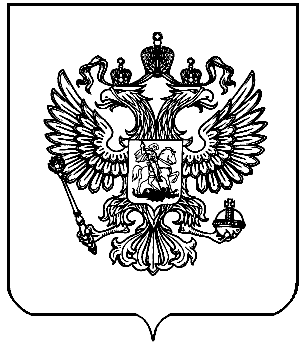 